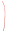 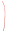 ENTRY REQUIREMENTSALL SUBMISSIONS TO BE ENTERED ONLINE  USING THIS PORTRAIT TEMPLATEGENERAL SUBMISSION CRITERIA APPLICABLE TO ALL CATEGORIESMinimum 200 words and maximum 700 word description of your entry for the judges150 word description of your entry for use in the magazine, online, and Awards programmeDevelopment must have started on the project by date of entry submission and CGI images must show adequate evidence of the finished development. (Applies to Best Small Development, Best Medium Development, Best Large Development, Best First Time Buyer Family Home, Best First Time Buyer Apartment, Best New Development in the South, Best New Development in the North, Best Show Home, Best Off-Plan Development)Maximum of four high-resolution images to support your entry (to be uploaded to Survey Monkey). Low-res images to be added to this documentOne image must be highlighted for use in the magazine and onlineAWARD CATEGORY	SUBMISSION NAMECOMPANY NAME:CONTACT NAME:CONTACT EMAIL:CONTACT NUMBER:MAIN IMAGE TO BE USED ONLINE AND IN PRINT150 WORD DESCRIPTION OF ENTRY TO BE USED ONLINE AND IN PRINT200 - 700 WORD DESCRIPTION OF ENTRY TO BE USED FOR JUDGINGTHREE FURTHER SUPPORTING IMAGES (OPTIONAL)Please include a floor plan as one of your supporting images in the following categories:Best Small Development, Best Medium Development, Best Large Development, Best First Time Buyer Family Home, Best First Time Buyer Apartment, Best Off-Plan Development, Best New Development in the North and Best New Development in the South. 